Lisa 11Kodutütarde erikatsete nõudedKULTUURLOODUSSIDE JA INFOTEHNOLOOGIATURVALISUSVÄLITEGEVUS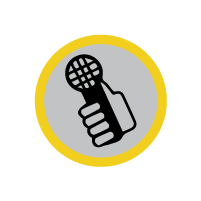 AJAKIRJANIK:on avaldanud vähemalt kolm artiklit rühma või ringkonna tegevusest (veebilehtedel, sotsiaalmeedias, ajalehes vm väljaandes);teeb kaastööd rühma- ja ringkonnapäevikule/kroonikale;valdab korralikult eesti keelt.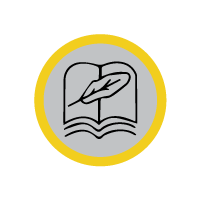 AJALOOLANE:on teinud uurimistöö kodukandi ajaloo, inimeste, sündmuste kohta;teeb kaastööd rühmakroonika täitmisel;kogub materjalid erinevatest üritustest ja hoolitseb nende säilimise eest;on teinud ettekande kodutütarde rühma/piirkonna ajaloost. 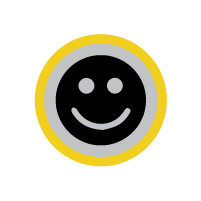 AKTIVIST:osaleb maksimaalselt Kodutütarde üritustel;abistab rühmavanemat regulaarselt;on läbi viinud vähemalt ühe töötoa või matkapunkti;on korraldanud aasta jooksul vähemalt kaks koondust.
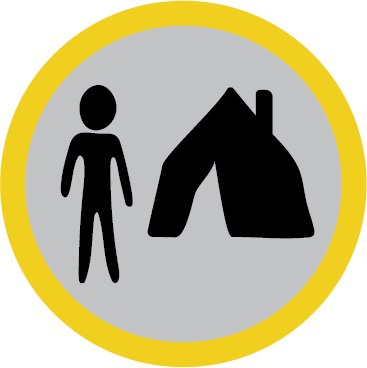 LAAGRIKORRALDAJA:oskab koostada laagriks vajaliku varustuse nimekirja;koostab õppuse plaani vastavalt Kaitseliidu noorteorganisatsioonide väljaõppe juhendile;on osalenud rahastuse taotlemise protsessis;on korraldanud rühmas või ringkonnas aasta jooksul vähemalt kaks üritust, millest üks on laager.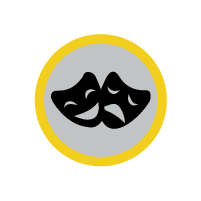 ESINEJA:on esinenud avalikel üritustel etteastetega (vähemalt kahel korral);paistab silma rühma loominguliste ülesannete või etteastete eestvedajana; on esinenud Kodutütarde üritustel vähemalt kolm korda;on võimeline ise kõnet või sõnavõttu koostama.	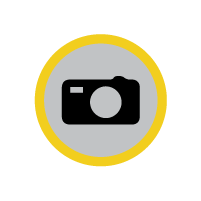 FOTOGRAAF:jäädvustab fotodele erinevaid Kodutütarde üritusi ning jagab ülesvõtteid oma rühma- või ringkonnakaaslastega;oskab pilte säilitada, süstematiseerida ning töödelda;tunneb fotoaparaadi ehituse põhimõtteid;on võimalusel läbinud fotoalase töötoa või koolituse;on korraldanud (virtuaal)näituse või esitlenud oma tehtud fotosid.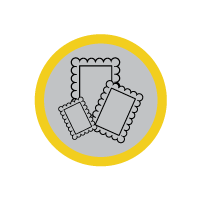 KOLLEKTSIONÄÄR:on kogunud oma kollektsiooni vähemalt kaks aastat;oskab tutvustada oma kollektsiooni objektide tausta ja anda neist ülevaadet;on esitlenud oma kogu ringkonnas või mõnel avalikul näitusel.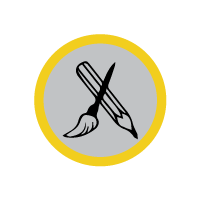 KUNSTNIK:joonistab, maalib, modelleerib meelsasti;on tutvunud erinevate kunstiliikidega;teab graafilise disaini algtõdesid;on abistanud mõne ürituse dekoreerimisel või kujundanud ringkonnale sündmuste plakateid vm infomaterjale;on teinud kaastööd rühmapäeviku kujundamisel või viinud läbi kunstialase töötoa.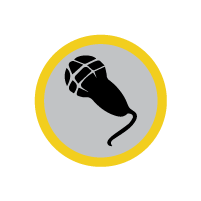 LAULJA:võtab osa laulukoori või -ringi tööst;on osalenud laulukonkursil/laulukonkurssidel;on vähemalt kolmel korral esinenud Kodutütarde üritusel või esindanud organisatsiooni;oskab erinevaid laule ning õpetab neid ka kaaslastele.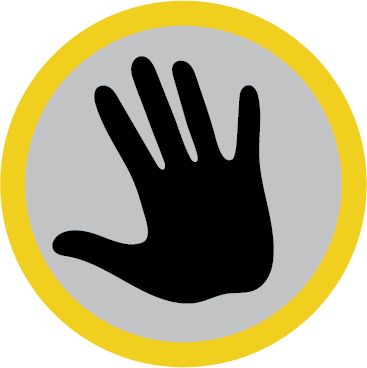 MEISTER:on osav mõnes praktilises oskuses (nt käsitöö, meisterdamine, puutöö vm praktiline oskus); on osalenud oma töödega kooli või Kodutütarde ringkonna käsitöönäitusel;on läbi viinud praktilise töötoa mõne oskuse õpetamisel noorematele kodutütardele.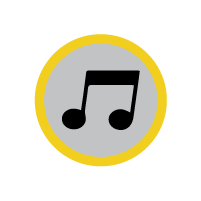 MUUSIK:oskab mängida mõnda muusikainstrumenti;tunneb nooti ja muusikateooriat;oskab nimetada tuntumaid Eesti muusikuid, heliloojaid, dirigente;teab olulisemaid verstaposte Eesti muusikaajaloost;on esinenud mõnel kontserdil;on vähemalt kolmel korral esinenud Kodutütarde üritusel või esindanud organisatsiooni.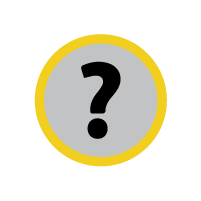 MÄLUMÄNGUR:on osalenud vähemalt kolmel Kaitseliiduga seotud viktoriinil;on koostanud ja läbi viinud viktoriini oma Kodutütarde rühmale või ringkonnale.		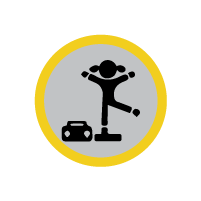 TANTSIJA:osaleb tantsu- või võimlemisrühma tegevuses;oskab ja teab erinevaid tantsumänge; on esinenud Kodutütarde üritustel ja esindanud organisatsiooni;on läbi viinud kaaslastele tantsu(mängu)alase töötoa.	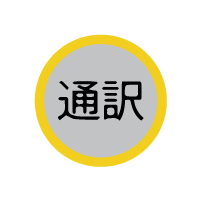 TÕLK:valdab võõrkeelt vestluses ning kirjas;oskab tõlkida võistlusreegleid või abistab kirjavahetuse korraldamisel;on olnud organisatsiooni külalistele tõlgiks.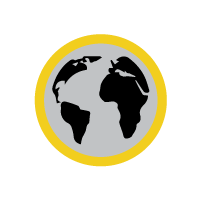 KESKKONNASÕBER:tunneb prügi sorteerimise põhimõtteid;on osalenud keskkonnateemalistel talgutel või mõnes keskkonnaprogrammis;teab taaskasutuse põhimõtteid, on neid praktiliselt rakendanud;teab ja järgib rohelise mõtteviisi põhimõtteid;on läbi viinud noorematele kodutütardele keskkonnateemalise töötoa/tegevuse. 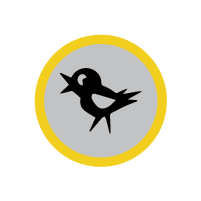 LINNUTARK:teab ja tunneb Eesti linde laulu ja välimuse järgi;teab lindude erinevaid elupaiku ja oskab tuua näiteid neis pesitsevatest lindudest;teab talilindude toitmise põhimõtteid;on osalenud ornitoloogi juhendatud linnuvaatlusel;on õpetanud noorematele oma teadmisi (nt töötuba, matkapunkt).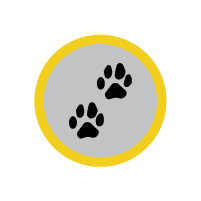 LOOMATARK:tunneb Eestis elavaid loomi ja nende elupaiku;oskab tuua näiteid looduskaitse all olevatest loomadest, sh iga kategooria kohta vähemalt kolm liiki;oskab hoolitseda lemmiklooma eest;on õpetanud noorematele oma teadmisi (nt töötuba, matkapunkt).						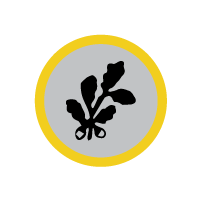 TAIMETARK:tunneb Eestis leiduvaid taimi;tunneb ravim- ja mürktaimi;teab ravimtaimede erinevaid omadusi;eristab looduses söödavaid taimi, sh oskab toiduks kasutada erinevaid taimeosasid;on valmistanud herbaariumi vähemalt 20 taimest;on õpetanud noorematele oma teadmisi (nt töötuba, matkapunkt).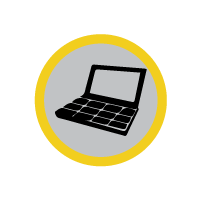 ARVUTIKASUTAJA:oskab kasutada enamlevinuid arvutiprogramme (tekstitöötlus, slaidiprogramm, videote monteerimine, tabelite vormistamine, pilditöötlus);oskab korrektselt vormistada ja edastada e-kirja;on aidanud teha kaastööd ringkonna blogile või sotsiaalmeedia kontode sisuloomele.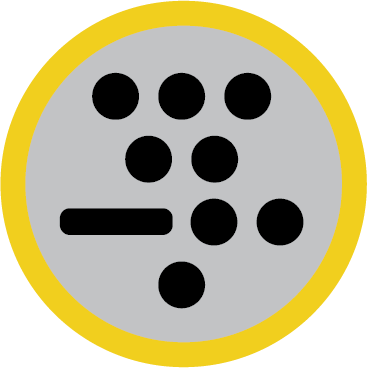 SIDESPETSIALIST:teab sidepidamisviise;oskab heli, valgusti või lipukeste abil signaliseerida morse tähestikku ja teadet vastu võtta (24 tähte minutis); tunneb peast NATO tähestikku, suudab selle abil sõnumit edastada ja vastu võtta;oskab kasutada kaasaskantavat raadiojaama, edastada ning vastu võtta teateid; tunneb välitelefoni ehitust, tööpõhimõtet;oskab töökorda seada erinevaid sidepidamisvahendeid;tunneb sidepidamisprotseduure;on noorematele läbi viinud sidealase töötoa, õppepunkti. 	SPORT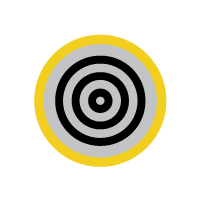 LASKUR:tunneb õhk- ja tulirelvade ohutu kasutamise reegleid;on suuteline saavutama sportrelvast 50 m distantsil, lamades toelt vähemalt 85 silma 100-st;oskab lahti võtta, puhastada ja kokku panna enda kasutatud tulirelva;on esindanud ringkonda Kaitseliidu meistri- või karikavõistlustel.Erikatse loetakse sooritatuks ka siis, kui noor on täitnud laskur- või kütiklassi normi vastavalt kehtivale Kaitseliidu laskur- ja kütiklasside normide täitmise juhendile (sh vähemalt laskurklassi I klass).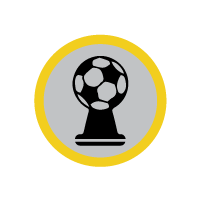 SPORTLANE:käib regulaarselt sporditreeningus;esindab rühma vähemalt kolmel korral spordivõistlustel Kodutütarde ringkonnas või ringkonda vabariiklikul tasandil;on läbi viinud noorematele sportlikke tegevusi.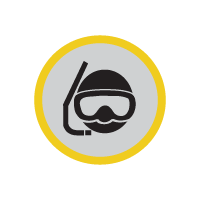 SUKELDUJA:teab sukeldumisvarustuse nimetusi ja oskab selgitada nende otstarvet;oskab kokku panna ja kasutada sukeldumisvarustust;oskab sukeldumisel õigesti laskuda ja tõusta pinnale;oskab kõrvu ja maski siserõhku tasakaalustada;oskab hingata varustuses vee all;oskab saavutada neutraalset ujuvust;teab ja oskab kasutada sukeldumise käemärke;oskab puhastada maski veest;oskab paarilise lisaotsast hingata;oskab leida regulaatori õla tagant;on sukeldunud enam kui 3 m sügavusele.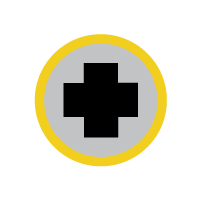 ESMAABIANDJA:oskab teatada õnnetusjuhtumist;oskab tegutseda õnnetuse korral päästeahelast lähtuvalt;oskab anda elupäästvat esmaabi;teab žguti kasutamise põhimõtteid;on osalenud esmaabi kursusel (16 tundi);tunneb meditsiinipauna sisu;oskab koostada triaažikaarti;on noorematele läbi viinud väljaõppe esmaabi andmise või tervislike eluviiside põhimõtetest. 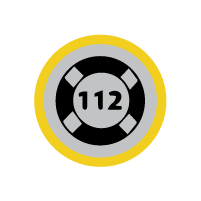 PÄÄSTJA:on läbinud esmaabi- või päästealase kursuse;oskab kasutada esmaseid tulekustutusvahendeid;teab, kuidas käituda tulekahju korral;teab, kuidas käituda veeõnnetuse korral;teab, kuidas ennetada tule- või veeõnnetusi;on õpetanud noorematele oma teadmisi (nt töötuba, matkapunkt).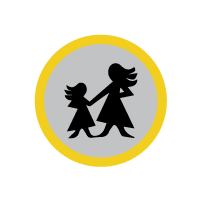 TUGIISIK:on sõbralik, abivalmis ja toetav;toetab uute noorliikmete sisseelamist organisatsiooni nende esimese aasta jooksul;on rühmavanemale abiks nooremate kodutütarde toetamisel nende esimestes laagrites.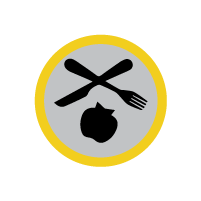 KOKK:oskab valmistada toitu nii sise- kui ka välitingimustes;teab tervisliku toitumise põhimõtteid;oskab planeerida ühe laagri toidukorrad;tunneb köögi varustust ja tehnikat;tunneb lauakombeid ja oskab katta pidulikku einelauda;on olnud vähemalt kolmel üritusel toitlustuse meeskonnas.  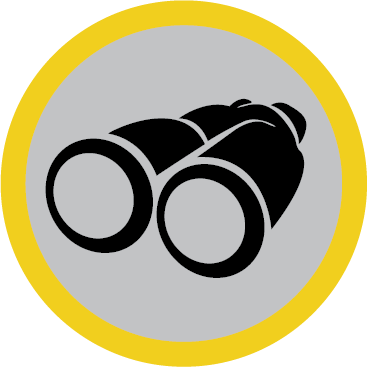 LUURAJA:oskab maastikul varjatult liikuda, koguda andmeid, neid analüüsida ning edastada;oskab märgistada teed teemärkidega;oskab lugeda kaarti ja kasutada kompassi, joonistada poolavatud maastikul enda ümbruse plaani 500 m raadiuses;suudab kimmimängus meelde jätta 24-st esemest 20;oskab kasutada kaasaskantavat raadiojaama;on õpetanud noorematele oma teadmisi (nt töötuba, matkapunkt).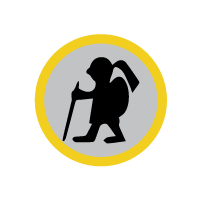 MATKAJA:oskab orienteeruda ja tunneb kaarti;oskab määrata koordinaate, asimuuti ja selle järgi liikuda;suudab looduses liikuda ilma tehniliste abivahenditeta;teab matkakoti pakkimise põhimõtteid ja sinna kuuluvat varustust ühe- ning mitmepäevase matka korral;oskab teha lõket erinevate vahenditega (tikud, tulepulk vm) ning tunneb tuleohutusnõudeid lõkke tegemisel;on osalenud vähemalt kolmel Kodutütarde ringkonna ja kahel väljaspool ringkonda toimunud matkal, matkamängul (nt Kaitseliidu malevates korraldatavad matkad/rännakud, Scoutsrännak jmt);on õpetanud noorematele oma teadmisi (nt töötuba, matkapunkt).